ДЕПАРТАМЕНТ ОБРАЗОВАНИЯ ВЛАДИМИРСКОЙ ОБЛАСТИПОСТАНОВЛЕНИЕот 24 марта 2021 г. N 7ОБ ОБЩЕСТВЕННОМ СОВЕТЕ ПРИ ДЕПАРТАМЕНТЕ ОБРАЗОВАНИЯИ МОЛОДЕЖНОЙ ПОЛИТИКИ ВЛАДИМИРСКОЙ ОБЛАСТИВ соответствии со статьей 95.2 Федерального закона от 29.12.2012 N 273-ФЗ "Об образовании в Российской Федерации", пунктом 13 Правил разработки и утверждения контрольными (надзорными) органами программы профилактики рисков причинения вреда (ущерба) охраняемым законом ценностям по соответствующему виду государственного контроля (надзора), утвержденных постановлением Правительства Российской Федерации от 25.06.2021 N 990, пунктом 2.4.3 Положения о Департаменте образования и молодежной политики Владимирской области, утвержденного постановлением Губернатора области от 27.03.2006 N 225, постановляю:(в ред. постановления Департамента образования Владимирской области от 14.07.2021 N 12, постановления Департамента образования и молодежной политики Владимирской области от 29.11.2022 N 26)1. Утвердить:1.1. Положение об Общественном совете при Департаменте образования и молодежной политики Владимирской области согласно приложению N 1.(в ред. постановления Департамента образования и молодежной политики Владимирской области от 29.11.2022 N 26)1.2. Состав Общественного совета при Департаменте образования Владимирской области согласно приложению N 2.2. Признать утратившими силу:- постановление департамента образования администрации Владимирской области от 18.09.2018 N 5 "Об Общественном совете при департаменте образования администрации Владимирской области";- постановление департамента образования администрации Владимирской области от 31.10.2019 N 7 "О внесении изменения в приложение N 1 к постановлению департамента образования администрации области от 18.09.2018 N 5".3. Контроль за исполнением настоящего постановления возложить на первого заместителя директора Департамента образования и молодежной политики Е.В. Запруднову.(в ред. постановления Департамента образования и молодежной политики Владимирской области от 29.11.2022 N 26)4. Настоящее постановление вступает в силу со дня его официального опубликования.Директор ДепартаментаО.А.БЕЛЯЕВАПриложение N 1к постановлениюДепартамента образованияВладимирской областиот 24.03.2021 N 7ПОЛОЖЕНИЕОБ ОБЩЕСТВЕННОМ СОВЕТЕ ПРИ ДЕПАРТАМЕНТЕ ОБРАЗОВАНИЯИ МОЛОДЕЖНОЙ ПОЛИТИКИ ВЛАДИМИРСКОЙ ОБЛАСТИ1. Общественный совет при Департаменте образования и молодежной политики Владимирской области (далее - Общественный совет, Департамент образования и молодежной политики) является постоянно действующим консультативно-совещательным органом, созданным при Департаменте образования и молодежной политики в целях проведения независимой оценки качества условий осуществления образовательной деятельности организациями, обсуждения проекта программы профилактики рисков причинения вреда (ущерба) охраняемым законом ценностям, содействия Департаменту образования и молодежной политики в обеспечении защиты и согласования интересов граждан Российской Федерации, общественных объединений, организаций, органов государственной власти для решения вопросов в сфере деятельности Департамента образования и молодежной политики.(в ред. постановления Департамента образования Владимирской области от 14.07.2021 N 12, постановления Департамента образования и молодежной политики Владимирской области от 29.11.2022 N 26)2. Независимая оценка качества условий осуществления образовательной деятельности организациями не проводится в отношении образовательных организаций, созданных при учреждениях уголовно-исполнительной системы.3. Общественный совет в своей деятельности руководствуется Конституцией Российской Федерации, федеральными конституционными законами, федеральными законами, указами и распоряжениями Президента Российской Федерации, постановлениями и распоряжениями Правительства Российской Федерации, нормативными правовыми актами Министерства просвещения Российской Федерации, Департамента образования и молодежной политики и настоящим Положением.(в ред. постановления Департамента образования и молодежной политики Владимирской области от 29.11.2022 N 26)4. Общественный совет:- определяет перечень организаций, в отношении которых проводится независимая оценка качества условий образовательной деятельности;- принимает участие в рассмотрении проектов документации о закупках работ, услуг, а также проекта государственного контракта, заключаемого Департаментом образования и молодежной политики с организацией, которая осуществляет сбор и обобщение информации о качестве условий осуществления образовательной деятельности организациями (далее - оператор);(в ред. постановления Департамента образования и молодежной политики Владимирской области от 29.11.2022 N 26)- проводит независимую оценку качества условий осуществления образовательной деятельности организациями с учетом информации, предоставленной оператором;- представляет в Департамент образования и молодежной политики результаты независимой оценки качества условий осуществления образовательной деятельности организациями, а также предложения об улучшении их деятельности;(в ред. постановления Департамента образования и молодежной политики Владимирской области от 29.11.2022 N 26)- проводит обсуждение нормативных правовых актов области, разрабатываемых Департаментом образования и молодежной политики, которые не могут быть приняты без предварительного обсуждения на заседаниях Общественного совета и вырабатывает по ним рекомендации;(в ред. постановления Департамента образования и молодежной политики Владимирской области от 29.11.2022 N 26)- проводит обсуждение проекта программы профилактики рисков причинения вреда (ущерба) охраняемым законом ценностям.(абзац введен постановлением Департамента образования Владимирской области от 14.07.2021 N 12)5. Общественный совет для реализации возложенных на него функций вправе:- привлекать к своей работе представителей Общественной палаты Владимирской области (далее - Общественная палата), общественных объединений, осуществляющих деятельность в сфере образования, для обсуждения и формирования результатов независимой оценки качества условий осуществления образовательной деятельности организациями проекта программы профилактики рисков причинения вреда (ущерба) охраняемым законом ценностям;(в ред. постановления Департамента образования Владимирской области от 14.07.2021 N 12)- направлять запросы в заинтересованные органы государственной власти Владимирской области, общественные, образовательные и иные организации;- приглашать на заседание Общественного совета начальников отделов Департамента образования и молодежной политики, а также представителей заинтересованных органов государственной власти Владимирской области, общественных, образовательных и иных организаций;(в ред. постановления Департамента образования и молодежной политики Владимирской области от 29.11.2022 N 26)- взаимодействовать с Департаментом образования и молодежной политики по вопросам проведения независимой оценки условий осуществления образовательной деятельности организациями, разработки проекта программы профилактики рисков причинения вреда (ущерба) охраняемым законом ценностям;(в ред. постановления Департамента образования Владимирской области от 14.07.2021 N 12, постановления Департамента образования и молодежной политики Владимирской области от 29.11.2022 N 26)- рассматривать и проводить экспертизу общественных инициатив граждан Российской Федерации, общественных объединений, организаций, относящихся к сфере деятельности Департамента образования и молодежной политики;(в ред. постановления Департамента образования и молодежной политики Владимирской области от 29.11.2022 N 26)- рассматривать приоритетные вопросы, относящиеся к сфере деятельности Департамента образования и молодежной политики;(в ред. постановления Департамента образования и молодежной политики Владимирской области от 29.11.2022 N 26)- рассматривать проекты нормативных правовых актов, касающиеся сферы деятельности Департамента образования и молодежной политики, и вырабатывать по ним рекомендации, включая проекты нормативных правовых актов и иных документов в соответствии с составом нормативных правовых актов области, разрабатываемых органами исполнительной власти области, которые не могут быть приняты без предварительного обсуждения на заседаниях общественных советов при этих органах исполнительной власти области, утвержденным постановлением администрации Владимирской области от 31.12.2014 N 1403 "О порядке образования общественных советов при органах исполнительной власти Владимирской области";(в ред. постановления Департамента образования и молодежной политики Владимирской области от 29.11.2022 N 26)- создавать экспертные и рабочие группы по различным вопросам в установленной сфере деятельности.(абзац введен постановлением Департамента образования Владимирской области от 24.02.2022 N 4)6. Состав Общественного совета формируется Департаментом образования и молодежной политики совместно с Общественной палатой по обращению Департамента образования и молодежной политики в Общественную палату не позднее чем в месячный срок со дня получения указанного обращения из числа представителей общероссийских общественных организаций, созданных в целях защиты прав и законных интересов обучающихся и (или) родителей (законных представителей) несовершеннолетних обучающихся, общероссийских общественных объединений инвалидов. В состав Общественного совета не могут входить представители органов государственной власти и органов местного самоуправления, представители общественных объединений, осуществляющих деятельность в сфере образования, руководители (их заместители) и работники организаций, осуществляющих деятельность в сфере образования.(в ред. постановления Департамента образования и молодежной политики Владимирской области от 29.11.2022 N 26)7. Численность Общественного совета составляет не менее пяти человек.8. Состав Общественного совета утверждается Общественной палатой сроком на три года. При формировании Общественного совета на новый срок осуществляется изменение не менее трети его состава.Общественная палата информирует Департамент образования и молодежной политики о составе Общественного совета.(в ред. постановления Департамента образования и молодежной политики Владимирской области от 29.11.2022 N 26)9. Основной формой деятельности Общественного совета являются заседания. Заседания Общественного совета проводятся по мере необходимости, но не реже чем один раз в квартал, и считаются правомочными в случае присутствия на них не менее половины лиц, входящих в состав Общественного совета. По решению председателя Общественного совета может быть проведено внеочередное заседание Общественного совета.На первом заседании Общественного совета путем открытого голосования большинством голосов лиц, входящих в состав Общественного совета, избираются председатель Общественного совета, заместители председателя Общественного совета.10. Общественный совет осуществляет свою деятельность в соответствии с ежегодным планом деятельности, утверждаемым председателем Общественного совета и согласуемым с Департаментом образования и молодежной политики.(в ред. постановления Департамента образования и молодежной политики Владимирской области от 29.11.2022 N 26)11. Решения Общественного совета принимаются открытым голосованием. Решение считается принятым, если за него проголосовало большинство лиц, входящих в состав Общественного совета и присутствующих на заседании Общественного совета. При равенстве голосов решающим является голос председательствующего на заседании Общественного совета. В случае несогласия с принятым на заседании Общественного совета решением член Общественного совета вправе изложить в письменной форме свое мнение, которое подлежит обязательному приобщению к протоколу заседания Общественного совета.12. Решения Общественного совета носят рекомендательный характер.13. Председатель Общественного совета:- организует работу Общественного совета и председательствует на его заседаниях;- подписывает протоколы заседаний Общественного совета, заключения и иные документы Общественного совета;- формирует при участии членов Общественного совета и утверждает по согласованию с Департаментом образования и молодежной политики ежегодный план деятельности Общественного совета, утверждает повестку заседания Общественного совета, а также состав лиц, приглашаемых на заседание Общественного совета;(в ред. постановления Департамента образования и молодежной политики Владимирской области от 29.11.2022 N 26)- контролирует своевременное уведомление членов Общественного совета о дате, месте и повестке предстоящего заседания Общественного совета, а также об утвержденном ежегодном плане деятельности Общественного совета;- контролирует своевременное направление членам Общественного совета протоколов заседаний Общественного совета и иных необходимых документов;- взаимодействует с директором Департамента образования и молодежной политики по вопросам проведения независимой оценки условий осуществления образовательной деятельности организациями и разработки проекта программы профилактики рисков причинения вреда (ущерба) охраняемым законом ценностям;(в ред. постановления Департамента образования Владимирской области от 14.07.2021 N 12, постановления Департамента образования и молодежной политики Владимирской области от 29.11.2022 N 26)- принимает решение о проведении внеочередного заседания Общественного совета.14. Заместители председателя Общественного совета:- исполняют обязанности председателя Общественного совета в его отсутствие;- по поручению председателя Общественного совета председательствуют на заседаниях в его отсутствие;- подписывают протокол заседания Общественного совета в случае, если они председательствуют на заседаниях Общественного совета.15. Секретарь Общественного совета:- уведомляет членов Общественного совета о дате, месте и повестке предстоящего заседания, а также об утвержденном ежегодном плане деятельности Общественного совета;- готовит и согласует с председателем Общественного совета проекты решений Общественного совета и иных документов Общественного совета;- ведет делопроизводство, оформляет, согласует с председателем Общественного совета и рассылает членам Общественного совета протоколы заседаний Общественного совета и иные необходимые документы.16. Члены Общественного совета:- участвуют в деятельности Общественного совета, а также в подготовке документов для рассмотрения на заседаниях Общественного совета;- знакомятся с документами, касающимся рассматриваемых вопросов, высказывают мнения по существу обсуждаемых вопросов, замечания и предложения по проектам принимаемых решений и протоколу заседания Общественного совета;- вносят предложения по формированию повестки заседания Общественного совета не менее чем за месяц до планируемой даты заседания Общественного совета;- предлагают кандидатуры представителей Общественной палаты, общественных объединений, осуществляющих деятельность в сфере образования, для участия в заседаниях Общественного совета, а также для обсуждения и формирования результатов независимой оценки условий осуществления образовательной деятельности организациями;- вправе получать информацию о реализации решений Общественного совета, направленных Департаментом образования и молодежной политики.(в ред. постановления Департамента образования и молодежной политики Владимирской области от 29.11.2022 N 26)Члены Общественного совета обладают равными правами при обсуждении вопросов и голосовании.Члены Общественного совета исполняют свои обязанности на общественных началах.17. В случае если выполнение функций Общественного совета может повлечь за собой конфликт интересов, при котором личная заинтересованность (прямая или косвенная) лица, входящего в состав Общественного совета, влияет или может повлиять на полноту и объективность принимаемых решений, указанное лицо обязано заявить самоотвод до начала проведения заседания.18. Информация о деятельности Общественного совета подлежит размещению в информационно-телекоммуникационной сети "Интернет" на официальном сайте Департамента образования и молодежной политики.(в ред. постановления Департамента образования и молодежной политики Владимирской области от 29.11.2022 N 26)Общественный совет вправе распространять информацию о своей деятельности, в том числе через средства массовой информации.19. Решения Общественного совета оформляются протоколом, который подписывается председателем и секретарем.20. Решения Общественного совета носят рекомендательный характер.Приложение N 2к постановлениюДепартамента образованияВладимирской областиот 24.03.2021 N 7СОСТАВОБЩЕСТВЕННОГО СОВЕТА ПРИ ДЕПАРТАМЕНТЕ ОБРАЗОВАНИЯИ МОЛОДЕЖНОЙ ПОЛИТИКИ ВЛАДИМИРСКОЙ ОБЛАСТИ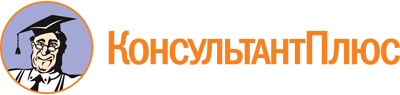 Постановление Департамента образования Владимирской обл. от 24.03.2021 N 7
(ред. от 29.11.2022)
"Об Общественном совете при Департаменте образования и молодежной политики Владимирской области"
(вместе с "Положением об Общественном совете при Департаменте образования и молодежной политики Владимирской области")Документ предоставлен КонсультантПлюс

www.consultant.ru

Дата сохранения: 14.12.2022
 Список изменяющих документов(в ред. постановлений Департамента образования Владимирской областиот 14.07.2021 N 12, от 28.09.2021 N 16, от 24.02.2022 N 4,постановления Департамента образования и молодежной политикиВладимирской областиот 29.11.2022 N 26)Список изменяющих документов(в ред. постановлений Департамента образования Владимирской областиот 14.07.2021 N 12, от 24.02.2022 N 4,постановления Департамента образования и молодежной политикиВладимирской областиот 29.11.2022 N 26)Список изменяющих документов(в ред. постановления Департамента образования Владимирской областиот 28.09.2021 N 16,постановления Департамента образования и молодежной политикиВладимирской областиот 29.11.2022 N 26)1.АЛТУХОВПавел Павлович- председатель ВРОО "ДОБРАЯ ВОЛЯ", заместитель председателя комиссии по общественному контролю и развитию гражданского общества Общественной палаты Владимирской области2.АРТАМОНОВАМарина Владимировна- директор педагогического института ФГБОУ ВО "Владимирский государственный университет имени Александра и Николая Столетовых", председатель комиссии по вопросам науки и образования Общественной палаты Владимирской области3.ИЛЬИНААлина Владимировна- заместитель председателя Владимирской областной общественной организации "Всероссийское общество инвалидов"4.МИРОНЕНКОТамара Петровна- член правления общественной организации "Владимирский областной Союз женщин"5.СДОБНИКОВАТатьяна Алексеевна- директор ГБУК ВО "Владимирская областная библиотека для детей и молодежи", председатель комиссии по культуре, искусству, культурно-историческому наследию, межнациональным и межконфессиональным отношениям Общественной палаты Владимирской области